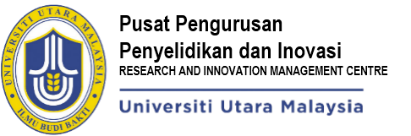 BORANG PENCALONAN
FELO PENYELIDIK DAN FELO BERSEKUTU  
PUSAT KECEMERLANGAN PERINGKAT UNIVERSITI (U-CoE) DAN PERINGKAT PUSAT PENGAJIAN (S-CoE) BAGI TAHUN 2023UNTUK KEGUNAAN SEKRETARIAT COEUNTUK KEGUNAAN SEKRETARIAT COEUNTUK KEGUNAAN SEKRETARIAT COEANAMA CoENAMA CoEBMAKLUMAT FELO PENYELIDIK (Jumlah yang dicadangkan adalah 5 -10 orang)MAKLUMAT FELO PENYELIDIK (Jumlah yang dicadangkan adalah 5 -10 orang)Sila senaraikan nama Felo Penyelidik bagi Tahun 2023Nota: Lantikan felo penyelidik hanya dibenarkan di satu CoE sahaja.Pengarah dan Timbalan Pengarah secara automatik termasuk dalam senarai felo penyelidik di CoE tersebut dan tidak dibenarkan menjadi felo penyelidik di CoE lain. Namun dibenarkan menjadi felo bersekutu di CoE lain. Sila senaraikan nama Felo Penyelidik bagi Tahun 2023Nota: Lantikan felo penyelidik hanya dibenarkan di satu CoE sahaja.Pengarah dan Timbalan Pengarah secara automatik termasuk dalam senarai felo penyelidik di CoE tersebut dan tidak dibenarkan menjadi felo penyelidik di CoE lain. Namun dibenarkan menjadi felo bersekutu di CoE lain. Sila senaraikan nama Felo Penyelidik bagi Tahun 2023Nota: Lantikan felo penyelidik hanya dibenarkan di satu CoE sahaja.Pengarah dan Timbalan Pengarah secara automatik termasuk dalam senarai felo penyelidik di CoE tersebut dan tidak dibenarkan menjadi felo penyelidik di CoE lain. Namun dibenarkan menjadi felo bersekutu di CoE lain. CMAKLUMAT FELO BERSEKUTU (Tiada minimum/Maksimum 10 orang)MAKLUMAT FELO BERSEKUTU (Tiada minimum/Maksimum 10 orang)Sila senaraikan nama Felo Bersekutu bagi Tahun 2023Sila senaraikan nama Felo Bersekutu bagi Tahun 2023Sila senaraikan nama Felo Bersekutu bagi Tahun 2023DPERAKUAN PENGARAH CoEPERAKUAN PENGARAH CoESaya mengesahkan bahawa saya TELAH MENDAPATKAN PERSETUJUAN daripada nama yang disenaraikan untuk dilantik menjadi felo penyelidik dan felo bersekutu bagi tahun 2023
di CoE: _____________________________________________________________________________Tarikh :  -----------------------------                Tandatangan & Cap Rasmi: -----------------------------Saya mengesahkan bahawa saya TELAH MENDAPATKAN PERSETUJUAN daripada nama yang disenaraikan untuk dilantik menjadi felo penyelidik dan felo bersekutu bagi tahun 2023
di CoE: _____________________________________________________________________________Tarikh :  -----------------------------                Tandatangan & Cap Rasmi: -----------------------------Saya mengesahkan bahawa saya TELAH MENDAPATKAN PERSETUJUAN daripada nama yang disenaraikan untuk dilantik menjadi felo penyelidik dan felo bersekutu bagi tahun 2023
di CoE: _____________________________________________________________________________Tarikh :  -----------------------------                Tandatangan & Cap Rasmi: -----------------------------ESOKONGAN DEKAN PUSAT PENGAJIAN (BAGI S-CoE SAHAJA)SOKONGAN DEKAN PUSAT PENGAJIAN (BAGI S-CoE SAHAJA)                DISOKONG                                   TIDAK DISOKONGUlasan__________________________________________________________________________________________________________________________________________________________________________________________Tarikh :  -----------------------------                Tandatangan & Cap Rasmi: -----------------------------                DISOKONG                                   TIDAK DISOKONGUlasan__________________________________________________________________________________________________________________________________________________________________________________________Tarikh :  -----------------------------                Tandatangan & Cap Rasmi: -----------------------------                DISOKONG                                   TIDAK DISOKONGUlasan__________________________________________________________________________________________________________________________________________________________________________________________Tarikh :  -----------------------------                Tandatangan & Cap Rasmi: -----------------------------